Гражданская оборона в детском саду.      В подготовительной группе «Барбарики» проходил  месяцник посвященный гражданской обороне.     В группе были оформлены уголки пожарной безопастности, безопасности дорожного движения.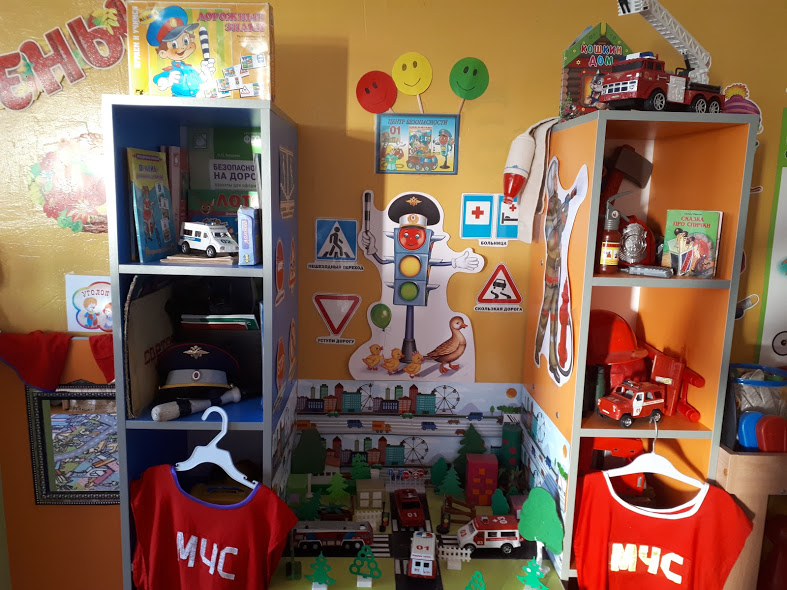 Работа с детьми включала в себя разнообразные формы:Дидактические игры:«Что нужно пожарным?», «Горит - не горит»,  «Дорожные знаки»,  «Если возникает пожар», «Лото – дорожные знаки», «Собери картинку».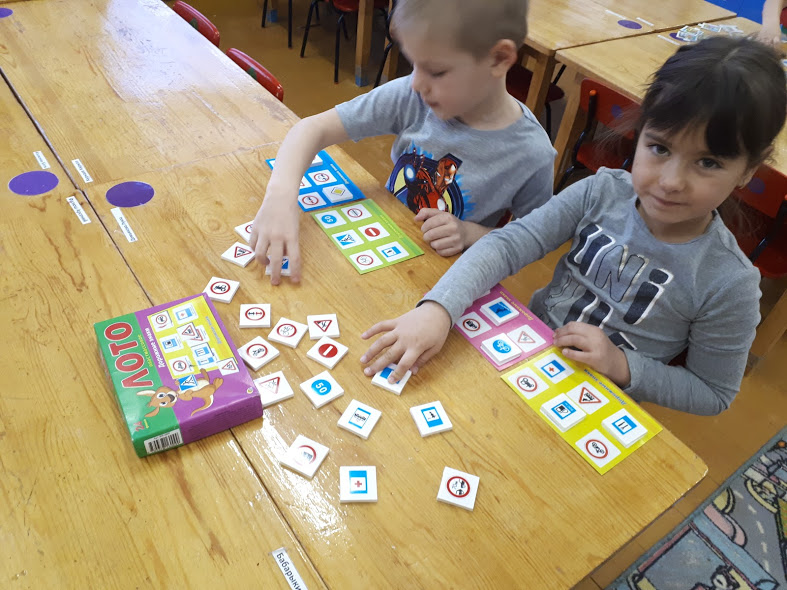 Сюжетно-ролевые игры:«Пожарные», «ДПС», «Медецинская помощь», «Спасатели».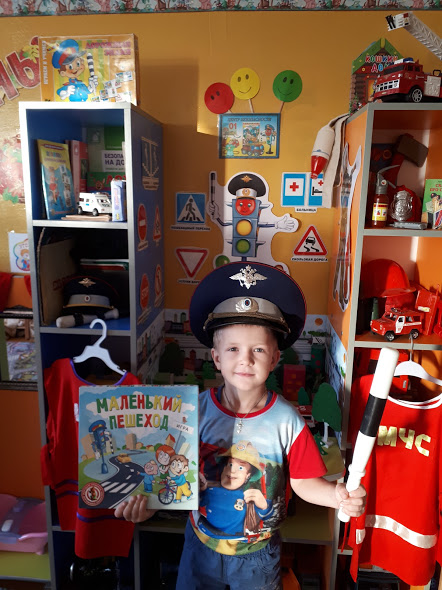  Беседы с детьми: «С огнем не шути», «Что такое огонь?», «На дороге будь внимателен», «Безопасность жизни ребенка».Чтение художественной литературы:С. Маршак  «Кошкин дом», «Пожар».К. Чуковский «Путаница». Расмотрение плакатов, иллюстраций по тематике.Для родителей были оформленны  выставки по тематике:«Пожарная безопастность», «Правила дорожного движения».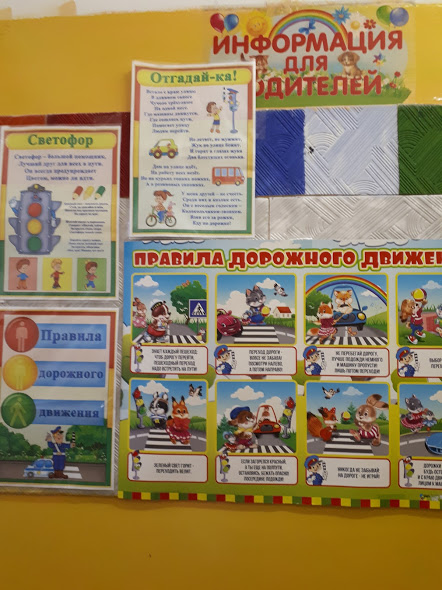 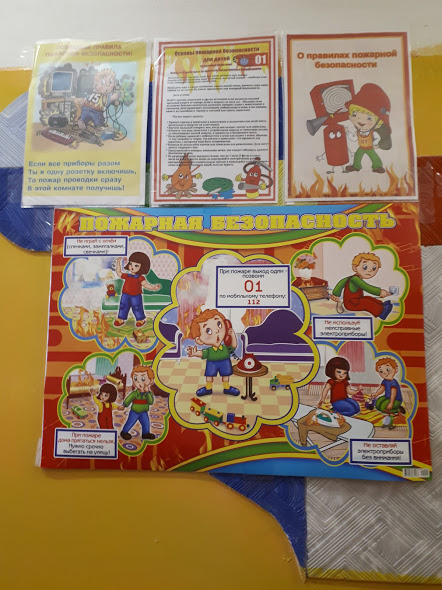     Была проведена эвакуация детей.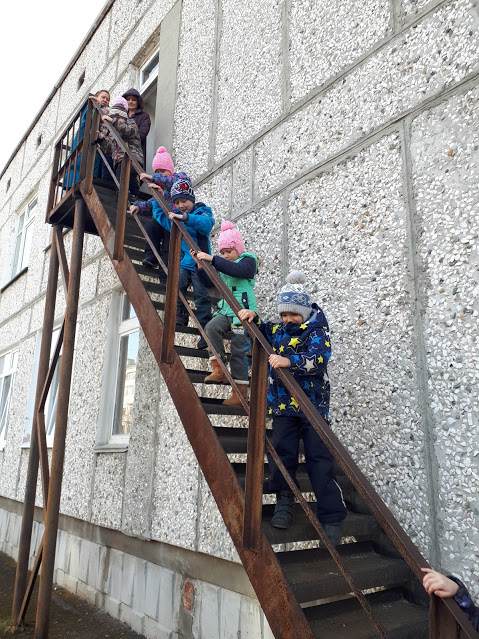 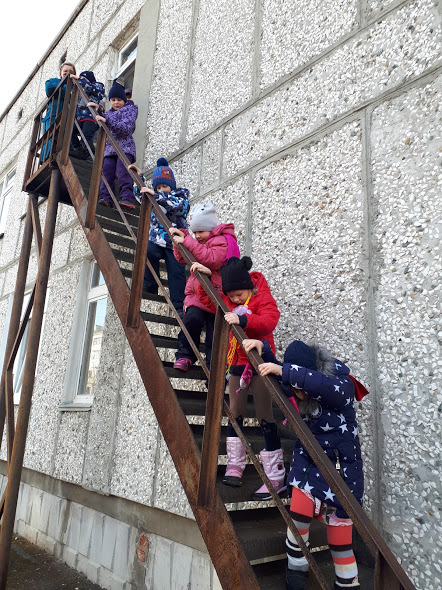 -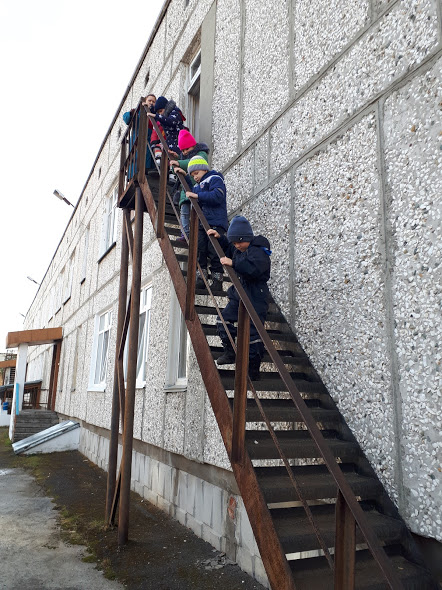 